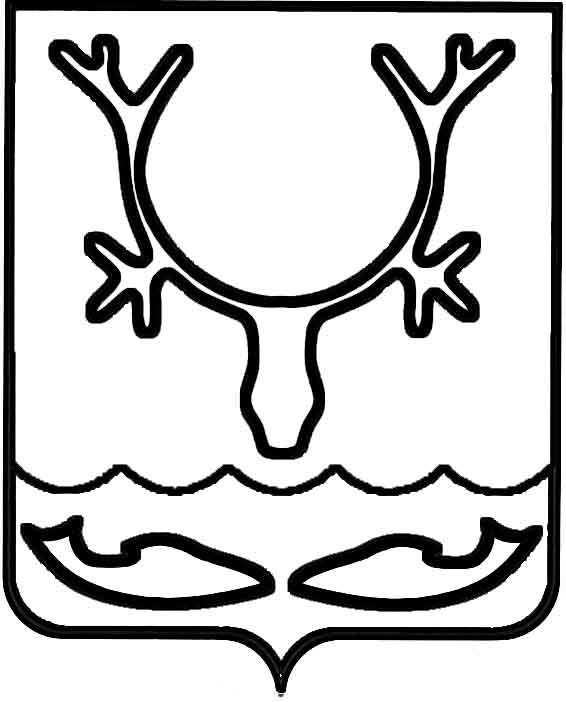 Администрация МО "Городской округ "Город Нарьян-Мар"ПОСТАНОВЛЕНИЕот “____” __________________ № ____________		г. Нарьян-МарВ целях корректного формирования реестра бюджетных обязательств бюджета МО "Городской округ "Город Нарьян-Мар" Администрация МО "Городской округ "Город Нарьян-Мар"П О С Т А Н О В Л Я Е Т:Внести в постановление Администрации МО "Городской округ "Город Нарьян-Мар" от 31.01.2018 № 42 "Об утверждении Порядка предоставления субсидии на компенсацию расходов, связанных с организацией вывоза стоков из септиков                 и выгребных ям жилых домов на территории МО "Городской округ "Город Нарьян-Мар" изменение, изложив преамбулу постановления в следующей редакции:"В соответствии со статьей 78 Бюджетного кодекса Российской Федерации              (в ред. Федерального закона от 07.05.2013 № 104-ФЗ "О внесении изменений                        в Бюджетный кодекс Российской Федерации и отдельные законодательные акты Российской Федерации в связи с совершенствованием бюджетного процесса"),                        подпунктом 4 пункта 1 статьи 16 Федерального закона от 06.10.2003 № 131-ФЗ             "Об общих принципах организации местного самоуправления в Российской Федерации" Администрация МО "Городской округ "Город Нарьян-Мар" П О С Т А Н О В Л Я Е Т: ".Настоящее постановление вступает в силу со дня его принятия, подлежит официальному опубликованию и распространяет свое действие на правоотношения, возникшие с 01.01.2018.3005.2018362О внесении изменения в постановление Администрации МО "Городской округ "Город Нарьян-Мар" от 31.01.2018 № 42           "Об утверждении Порядка предоставления субсидии на компенсацию расходов, связанных с организацией вывоза стоков                из септиков и выгребных ям жилых домов              на территории МО "Городской округ "Город Нарьян-Мар" И.о. главы МО "Городской округ "Город Нарьян-Мар" А.Н.Бережной